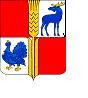     О внесении изменений в постановление Администрации муниципального района Исаклинскийот 26 марта 2013 года  № 248 «Об утверждении муниципальной  программы развития сельского хозяйства и регулированиярынков сельскохозяйственной продукции, сырья и продовольствия муниципального районаИсаклинский Самарской области на 2013 – 2021 годы».В целях повышения эффективности развития сельского хозяйства на территории муниципального района Исаклинский Самарской области, реализации мероприятий Государственной программы развития сельского хозяйства и регулирования рынков сельскохозяйственной продукции, сырья и продовольствия, утвержденной постановлением Правительства Российской Федерации от 14.07.2012 № 717, государственной программы Самарской области «Развитие сельского хозяйства и регулирования рынков сельскохозяйственной продукции, сырья и продовольствия Самарской области» на 2014-2021 годы, утвержденной постановлением Правительства Самарской области от 14.11.2013 № 624, и государственной программы Самарской области «Устойчивое развитие сельских территорий Самарской области на 2014 – 2017 годы и на период до 2021 года, утвержденной постановлением Правительства Самарской области от 13.11.2013 № 616, дополнительного соглашения № 4 от 06.06.2019г. к Соглашению между министерством сельского хозяйства и продовольствия Самарской области и органом местного самоуправления муниципального образования Самарской области – Администрацией муниципального района Исаклинский Самарской области о взаимодействии при реализации мероприятий программ в сфере сельского хозяйства и развития сельских территорий Самарской области в 2014-2020 годах,  Администрация  муниципального района Исаклинский Самарской областиПОСТАНОВЛЯЕТ:1. Внести в постановление Администрации муниципального района Исаклинский  от 26 марта 2013 года № 248 «Об утверждении муниципальной  программы развития сельского хозяйства и регулирования рынков сельскохозяйственной продукции, сырья и продовольствия муниципального района Исаклинский Самарской области на 2013 – 2021 годы» следующие изменения:1.1. В наименовании, пункте 1 заменить  «2013-2021 годы» на «2013-2022 годы».                1.2. В муниципальной Программе развития сельского хозяйства и регулирования рынков сельскохозяйственной продукции, сырья и продовольствия муниципального района Исаклинский Самарской области на 2013-2021 годы (далее Программа):		 1.2.1 В паспорте Программы:в пункте «наименование программы» заменить «2013-2021 годы» на «2013-2022 годы». в пункте «сроки реализации программы» заменить «2013-2021 годы» на «2013-2022 годы».Раздел 2 «Основные цены, задачи и сроки реализации Программы» заменить «2013-2021 годы» на «2013-2022 годы». Раздел 3 «Целевые индикаторы и показатели, характеризующие ежегодный ход и итоги реализации Программы» изложить в редакции согласно Приложению 1 к настоящему постановлению2. Настоящее постановление вступает в силу со дня его официального опубликования.          3. Контроль за выполнением настоящего постановления оставляю за собой. 	Глава муниципальногорайона Исаклинский                                                                       В.Д. ЯтманкинПриложение 1 к Постановлению № _____от___________ 3. Целевые индикаторы и показатели, характеризующие ежегодный ход и итоги реализации Программы№ п/пНаименование целевого индикатораЕдиницаизмеренияЗначение целевого индикатора по годамЗначение целевого индикатора по годамЗначение целевого индикатора по годамЗначение целевого индикатора по годамЗначение целевого индикатора по годамЗначение целевого индикатора по годамЗначение целевого индикатора по годамЗначение целевого индикатора по годам№ п/пНаименование целевого индикатораЕдиницаизмерения20132014201520162017201820192020202120221.Индекс производства продукции сельского хозяйства в хозяйствах всех категорий (в сопоставимых ценах)в процентах к предыдущему году107,4108,0103,0101,2101,3101,3101,4102,7103,0103,2Индекс производства продукции растениеводства (в сопоставимых ценах)в процентах к предыдущему году112,4102,4102,7102,3102,5102,2102,2102,3102,4102,5Индекс производства продукции животноводства (в сопоставимых ценах)в процентах к предыдущему году103,3100,6101,3100,4100,4100,4100,5103,1103,3103,42.Индекс физического объема инвестиций в основной капитал сельского хозяйствав процентах к предыдущему году104,0104,1104,2104,3104,5104,8104,9105,0105,3105,53.Рентабельность сельскохозяйственных организаций (с учетом субсидий)процентов12,612,512,612,612,613,514,514,416,516,74.Среднемесячная номинальная заработная плата в сельском хозяйстверублей80009799,910926127721150012500180002000020000200006Производство продукции растениеводства в хозяйствах всех категорий:7Зерновые и зернобобовыетыс. тонн40,2504046ххххх8Картофельтыс. тонн4,06,36,46,26,26,26,26,26,29Удельный вес застрахованных посевных площадей в общей посевной площадипроцентов10,212,216,35,0ххххх5.Сохранение размера посевных площадей, занятых зерновыми, зернобобовыми и кормовыми сельскохозяйственными культурами.  Тыс. гахххх46,346,342,946,346,36.Размер застрахованной посевной площадиТыс. гахххх300117.Производство зерновых и зернобобовых в хозяйствах всех категорийТыс. тоннхххх42,942,933,748,648,88.Доля  площади , засеваемой элитными семенами, в общей площади посевовпроцентов4,15,15,16,06,06,04,06,26,59.Вовлечение в сельскохозяйственный оборот неиспользованных сельскохозяйственных угодий.тыс.гаххх2,51,00,70,360010.Внесение минеральных удобрений на  посевной площадикг д.в.18,719,020,013,013,013,010,025,02511.Доля застрахованной стоимости продукции растениеводства (страховая сумма по договорам сельскохозяйственного страхования) в общей стоимости.%ххххх202212.Производство скота и птицы на убой в хозяйствах всех категорий (в живом весе) тонн25842574,9281528502639270028002720275013.Производство молока в хозяйствах всех категорийтонн23200235002323822300228912350923110242152531014.В т.ч. производство молока в сельскохозяйственных организациях, крестьянских (фермерских) хозяйствах, включая индивидуальных предпринимателей; тоннхххх188201900018650191001950015Численность товарного поголовья специализированных мясных пород в сельскохозяйственных организациях, крестьянских (фермерских) хозяйствах, включая индивидуальных предпринимателей; Головхххх2362303024024516.Маточное поголовье овец и коз в сельскохозяйственных организациях, крестьянских (фермерских) хозяйствах, включая индивидуальных предпринимателейголов1785168705007020001142000200017.Объемы приобретения новой техники сельскохозяйственными товаропроизводителями всех форм собственности (включая ЛПХ):18.тракторыштук1212101314105151519.зерноуборочные комбайныштук55455345520.кормоуборочные комбайныштук33213203321.Энергообеспеченность сельскохозяйственных организаций на  посевной площадилошадиные силы153153161162162166162162162Устойчивое развитие сельских территорийУстойчивое развитие сельских территорийУстойчивое развитие сельских территорийУстойчивое развитие сельских территорийУстойчивое развитие сельских территорийУстойчивое развитие сельских территорийУстойчивое развитие сельских территорийУстойчивое развитие сельских территорийУстойчивое развитие сельских территорийУстойчивое развитие сельских территорийУстойчивое развитие сельских территорийУстойчивое развитие сельских территорийВвод (приобретение) жилья для граждан, проживающих в сельской местности, в том числе для молодых семей и молодых специалистов на селеТыс.кв.м.2,314,297х0,922766,84380663В том числе для обеспечения жильем молодых семей и молодых специалистовТыс.кв.м.1,091,615х0,335238,22215355Уровень газификации домов%99,799,799,699,63хххУровень обеспеченности питьевой водой сельского населения%83,888,188,588,8ххх